Группа ЛБ-17/19Общая и неорганическая химия – Габриелян О.С. Химия для профессий и специальностей технического профиля с.38-40.Основы аналитической химии - Аналитическая химия: учебное пособие для СПО / А. И. Апарнев, Г. К. Лупенко, Т. П. Александрова, А. А. Казакова. С. 35-36, 39-40МДК 01.01 Подготовка рабочего места, лабораторных условий, средств измерений, испытательного оборудования, проб и растворов для проведения химического анализа - Никитина, Н. Г. Аналитическая химия: учебник и практикум для СПО с.51-52, 54-55Физика. Конспекты по темам:        Потенциальность электростатического поля. Потенциал и разность потенциалов. Связь между напряженностью электростатического поля и напряжением Электроемкость. Конденсаторы. Энергия электрического поля конденсатора.Астрономия. Конспекты по темам: Способы определения географической широты.  Видимое движение планет. Наблюдения невооруженным глазом Математика. Решите задания.1. Государственные флаги многих стран состоят из вертикальных полос разных цветов. Сколько существует различных флагов, состоящих из двух горизонтальных полос одинаковой ширины разного цвета – белого, красного, синего?2. Сколько трехзначных чисел можно составить из цифр 1,3,5,7, используя в записи числа каждую из них не более одного раза?3. Из города А в город В ведут две дороги, из города В в город С – три дороги, из города С до пристани – две дороги. Туристы хотят проехать из города А через города В и С к пристани. Сколькими способами они могут выбрать маршрут.4. Сколько существует флагов, составленных из трех горизонтальных полос одинаковой ширины и различных цветов – белого, зеленого, красного, синего. Есть ли среди них флаг России?5. Сколько различных трехзначных чисел (без повторения) можно составить из нечетных цифр, которые являются кратными 5.6. В школьной столовой предлагают два первых блюда: борщ и лапша – и четыре вторых блюда: пельмени, котлеты, гуляш, рыба. Сколько обедов из двух блюд может заказать посетитель? Перечислите их.7. Учащиеся 6 класса решили обменяться фотографиями. Сколько фотографий для этого потребуется, если в классе 11 учащихся?8. Вычислите:а) 9!                   б) 11!9. Вычислите:а)б)10. Вычислите:а)               б) Информатика Трофимов, В. В. Информатика в 2 т. Том 1 : учебник для среднего профессионального образования / В. В. Трофимов ; под редакцией В. В. Трофимова. — 3-е изд., перераб. и доп. — Москва : Издательство Юрайт, 2020. — 553 с. — (Профессиональное образование). — ISBN 978-5-534-02518-7. — Текст : электронный // ЭБС Юрайт [сайт]. — URL: https://www.biblio-online.ru/bcode/448997.Прочитать стр 50-60Трофимов, В. В. Информатика в 2 т. Том 2 : учебник для среднего профессионального образования / В. В. Трофимов ; ответственный редактор В. В. Трофимов. — 3-е изд., перераб. и доп. — Москва : Издательство Юрайт, 2020. — 406 с. — (Профессиональное образование). — ISBN 978-5-534-02519-4. — Текст : электронный // ЭБС Юрайт [сайт]. — URL: https://www.biblio-online.ru/bcode/448998 Прочитать стр 97-180Английскйи язык1. Списать в тетрадь слова и выражения2. Пример перевести 3. Выучить слова4. Составить описание любого человека или персонажа из книги, фильма, мультфильмаКТО ЕСТЬ КТО?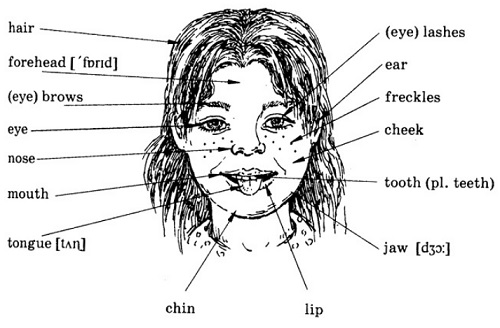 Словаnice  — милыйpretty — хорошенькаяbeautiful — красивая (о женщине)handsome — красивый (о мужчине)good-looking — приятной внешностиplain — простой, ничем не примечательной внешностиugly — неприятной внешности, безобразныйПРИМЕРЫ:I am good-looking. —  У меня привлекательная внешность.She is beautiful. — Она красивая.He is handsome.  — Он красивый.What is your height? — Какой у тебя рост?What is your build like? — Какое  у тебя телосложение?What is your hair colour? — Какой у тебя цвет волос?What is your hair like? — Какие  у тебя волосы?What are your eyes like? — Какие  у тебя глаза?What is your face like? — Какое у тебя лицо?What is your nose like? — Какой  у тебя нос?appearance – внешностьheight [hait] — ростtall — высокийshort — низкийmiddle — sized — среднего ростаbuild — телосложениеthin – худойfat — толстыйslim — стройный (о девушке)hair colour — цвет волосfair — светлыеdark — темныеblack — черныеbrown — коричневыеred — рыжиеblond — очень светлыеhair  — волосыshort — короткиеlong — длинныеstraight — прямыеwavy — волнистыеcurly — кудрявыеthick — густыеthin — редкиеeyes — глазаbig — большиеlittle — маленькиеgreen — зеленыеblue — голубыеbrown (hazel) — кариеface — лицоround — круглоеoval — овальноеnose — носlong — длинныйstraight — прямойturned up — вздернутыйmouth — ротlips — губыteeth — зубыears — ушиforehead — лобneck — шеяlegs — ногиfeet — ступниhands — руки (кисти рук)Пример He is middle-sized. — Он среднего роста.He has medium height. — У него средний рост. (Он имеет средний рост.)I have a round face.She has long straight hair.He has little green eyes.Самое простое описание внешности может быть таким:• This is a girl/ boy/ woman/ man/ creature.• I think she / he is….• She’s/ He’s got …..eyes.• Her/ His face is….• Her/ His hair is…..• I like her/his…..ПРИМЕР ОПИСАНИЯ ВНЕШНОСТИ ЧЕЛОВЕКАSusan is a short girl. She is thin. She has got long dark hair and a round face. Her eyes are blue and her nose is  turned up. She looks pretty.She has a brother. His name is John. John is a tall boy. He has got short fair hair and an oval face. His eyes are big and brown. He has big ears and his face looks funny.Вопросы по теме «Внешность», которые надо уметь задавать:1. What does he/she look like? —  Как он / она выглядит?2. What is his / her appearance like? —  Что представляет из себя его / ее внешность?3. What do you like about her / his appearance?  —  Что тебе нравится в ее / его внешности?